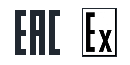     УТВЕРЖДАЮГенеральный директорООО «НПО Норд инвест»_____И.А. Копаченя«__»__________2017 г.Светильник взрывозащищенныйпылевлагонепроницаемый серии Lednik SafeРуководство по эксплуатациисовмещенное с техническим паспортомТУ- № 27.40.39.113-004-38525024-2017Кириши 2017СОДЕРЖАНИЕ1.	ОПИСАНИЕ  И РАБОТА.	32.	Требования к обеспечению сохрания технических характеристик оборудования, обуславливающих его взрывобеЗопастность:	53.	Маркировка	64.	УПАКОВКА	65.	ИСПОЛЬЗОВАНИЕ ПО НАЗНАЧЕНИЮ, ТЕХНИЧЕСКОЕ ОБСЛУЖИВАНИЕ И РЕМОНТ	66.	Параметры предельных состояний	87.	Перечень критических отказов, возможных ошибок персонала, приводящих к аварийным режимам оборудования, и действий, предотвращающих указанные ошибки	98.	ХРАНЕНИЕ И ТРАНСПОРТИРОВАНИЕ.	99.	УТИЛИЗАЦИЯ.	1010.	ГАРАНТИИ ИЗГОТОВИТЕЛЯ.	1011.	СВИДЕТЕЛЬСТВО ОБ УПАКОВЫВАНИИ	1012.	СВЕДЕНИЯ О РЕКЛАМАЦИЯХ.	1013.	СВИДЕТЕЛЬСТВО О ПРИЕМКЕ.	11Настоящее руководство по эксплуатации (далее – РЭ) предназначено для работы со светильниками взрывозащищенными пылевлагонепроницаемыми серии Lednik SafeВ РЭ приведены сведения о конструкции изделий, правила эксплуатации и условия работы, рекомендации по техническому обслуживанию и ремонту, а также другие сведения, необходимые для правильной эксплуатации изделий.К монтажу и эксплуатации изделий допускаются лица, прошедшие проверку знаний ПТЭ и ПТБ и освоившие настоящее РЭ.Запрещено применение светильников в подземных выработках шахт, рудников, опасных в отношении рудничного газа и (или) горючей пыли!!!ОПИСАНИЕ  И РАБОТА.Назначение изделия.Светильник имеет маркировку взрывозащиты 1Ex d IIC T6 Gb X/ Ex tb IIIC T80 Db X что соответствует  ГОСТ 31610.0-2014 и ГОСТ IEC 60079-1-2011 (взрывонепроницаемые оболочки «d») и применяется для общего освещения в производственных помещениях и наружных установках.Светильники устанавливаются во взрывоопасных зонах классов 1 и 2 согласно ГОСТ 31610.0-2014 (IEC 60079-0:2011), ГОСТ IEC 60079-10-1-2011, ГОСТ IEC 60079-10-2-2011 и другим нормативно-техническим документам, регламентирующим применяемость электрооборудования во взрывоопасных зонах.Светильники предназначены для стационарной установки. Климатическое исполнение У1 по ГОСТ 15150-69, при этом диапазон рабочих температур от -40 0С до +55 0С.Предприятие имеет право вносить неотраженные в настоящем РЭ изменения в конструкции деталей и узлов, направленных на улучшение технико-экономических параметров и не влияющие на взрывозащиту  изделий.Технические характеристики.Основные параметры светильников приведены в таблице 1.Таблица 1Структура условного обозначения светильников:Lednik Safe – X1 – X2 – X3 - Ex, где:Lednik Safe – Наименование светильника;Х1 – тип крепления (А- на трубу, B – на потолок, С – на стену, D1 – подвесное крепление, D2 – подвесное крепление);X2 – потребляемая мощность, Вт (43,52,60);X3 – Марка светодиода;Ex – взрывозащищенное исполнение.В комплект поставки входит:Потребитель по дополнительному заказу согласно каталогу и РЭ может приобрести кабельные вводы, заглушки и другие принадлежности. Устройство и работа:Светильник состоит из алюминиевого корпуса, плафона из боросиликатного ударопрочного стекла, защитной решетки для плафона и деталей монтажа. Светодиодный модуль, драйвер и клеммные зажимы для подключения питания расположены в отдельных взрывонепроницаемых объемах. Вводное отделение кабеля закрыто крышкой. Крепежные элементы выполнены из коррозионностойкой стали. Светильник имеет универсальную монтажную скобу, изготовленную из листовой коррозионностойкой стали. Для ввода кабеля предусмотрены от 1 - 4 вводных отверстий (в зависимости от способа монтажа). Ввод кабеля осуществляется с помощью кабельных вводов, сертифицированных в соответствии с требованиями ТР ТС 012/2011Плафон представляет собой стеклянный светопропускающий элемент, герметично заделанный в металлическое кольцо. Плафон выполнен неразборным. С корпусом плафон соединяется посредством резьбового лабиринта, обеспечивающего взрывонепроницаемое соединение. Соединение уплотняется резиновым кольцом. В собранном светильнике плафон фиксируется с корпусом специальным предохранителем от самоотвинчивания.В зависимости от способа монтажа светильник комплектуется разными типами универсальных деталей монтажа (рисунок 1) А,B,C,D1,D2 которые служат как для подключения светильника к сети, так и монтажа определенным способом (рисунок 2) Внутри детали монтажа А,B,C,D1,D2 установлена клеммная колодка. Подвод монтажных проводов от клеммной колодки к блоку питания светильника осуществляется через проходные изоляторы, которые расположены как внутри детали монтажа А,B,C,D1,D2 так в самом корпусе светильника.Деталь монтажа (в зависимости от типа) закрывается крышкой посредством резьбового лабиринта. В корпус вводной коробки вкручиваются кабельные вводы, обеспечивающие подключение 3-х жильного кабеля диаметром 8…14 мм.Уплотнительные элементы обеспечивают степень защиты светильника от воздействия факторов внешней среды не ниже IP66.Способы монтажа светильника указаны на (рисунке 2)Требования к обеспечению сохрания технических характеристик оборудования, обуславливающих его взрывобеЗопастность: заключение светодиодного модуля и блока питания и других токоведущих частей светильника во взрывонепроницаемую оболочку, способную выдержать давление взрыва и исключить передачу взрыва в окружающую взрывоопасную среду;нет превышения температуры нагрева наружных частей светильников в соответствие с требованиями ГОСТ 31610.0-2014;обеспечение степени защиты от внешних воздействий не ниже IP66;имеются предохранители от самоотвинчивания всех деталей, обеспечивающих взрывозащиту светильника;высокая механическая прочность светильника по ГОСТ 31610.0-2014;На корпусе светильника имеется табличка с маркировкой взрывозащиты и предупредительной надписью: «Открывать, отключив от сети!»;защита от коррозии смазкой всех поверхностей, которые обеспечивают взрывозащиту;светильник имеет внутренние и внешние зажимы заземления.МаркировкаМаркировка светильника должна соответствовать ТР ТС 012/2011 («О безопасности оборудования для работы во взрывоопасных средах») и ГОСТ 31610.0-2014 (IEC 60079-0:2011):  маркировка наносится на наружной поверхности, и обеспечивается  стойкость к воздействиям внешней среды.Маркировка светильников содержит:наименование изготовителя или зарегистрированный товарный знак;Обозначение типа оборудования;Заводской номер;Знак органа по сертификации и номер сертификата;Маркировку взрывозащиты; степень защиты оболочки светильника по ГОСТ 14254-2015;Изображение специального знака взрывобезопасности согласно приложению 2 ТР ТС 012/2011;Единый знак обращения продукции на рынке государств-членов Таможенного союза, согласно п.1ст. 7 ТР ТС 012/2011;предупредительную надпись «ОТКРЫВАТЬ, ОТКЛЮЧИВ ОТ СЕТИ»;УПАКОВКАГотовые светильники должны быть упакованы в короба из гофрокартона.Упаковка светильников, поставляемых в районы Крайнего Севера и труднодоступные районы, должна соответствовать ГОСТ 15846-2002.Вид и требования к упаковке могут быть изменены по заказу потребителя.ИСПОЛЬЗОВАНИЕ ПО НАЗНАЧЕНИЮ, ТЕХНИЧЕСКОЕ ОБСЛУЖИВАНИЕ И РЕМОНТМонтаж светильников и подвод электропитания к ним должен производиться в строгом соответствии с главой 3.4 ПЭЭП и ПТБ, "Инструкцией по монтажу электрооборудования силовых осветительных сетей взрывоопасных зон", ПУЭ и настоящим руководством.Перед монтажом светильники должны подвергаться внешнему осмотру, особое внимание необходимо обращать на целостность оболочки светильника, стеклянного колпака, маркировки взрывозащиты, резьбовых соединений и предупредительной надписи «ВНИМАНИЕ! ОТКРЫВАТЬ, ОТКЛЮЧИВ ОТ СЕТИ!».ВНИМАНИЕ!При подсоединении жил кабеля к контактам необходимо соблюдать следующие требования:диаметр жил, подсоединяемых к одному контакту заземления, должен быть одинаковым;максимальное сечение жил кабеля - 4 кв.мм.монтаж, сборку  и разборку должен производить персонал, изучивший  настоящий  документ  и проинструктированный по мерам безопасности при работах на электроустановках;Монтаж светильника и подключение к питающей сети  необходимо проводить в следующем порядке:c нижней стороны детали монтажа A,B,C,D1,D2 снять стопорное кольцо, вынуть клеммную колодкуввести кабель внутрь детали монтажа светильника через кабельный ввод (заказывается отдельно)подсоединить жилы кабеля к контактам клеммной колодки и к контактам заземления;установить клеммную колодку на место и поставить стопорное кольцозатянуть кабель в кабельном вводе;проверить качество зажима кабелей в кабельных вводах на выдергивание;допускается использование кабельных вводов только с аналогичным уровнем взрывозащиты. Все неиспользуемые отверстия должны быть закрыты заглушками с аналогичным уровнем взрывозащиты (заглушки заказываются отдельно)подвесить деталь монтажа A,B,C,D1,D2 светильника по одному из вариантов, указанном на рис. 2;взять корпус светильника и установить его к детали монтажа с помощью резьбового соединения;выполнить наружное заземление;проверить работу светильника путем подачи  напряжения.Взрывонепроницаемые соединения должны постоянно находиться под слоем смазки для предотвращения коррозии, попадания воды и заедания. Для очистки остатков смазки и следов коррозии использовать только мягкую ткань или щетку с мягким ворсом для предотвращения повреждения поверхности соединенияОрганизация эксплуатации светильников и выполнение мероприятий по технике безопасности должны проводиться в соответствии с требованиями "Правил устройства электроустановок".ЗАПРЕЩАЕТСЯ:эксплуатировать светильники в зонах, не соответствующих маркировке по взрывозащите;снимать крышку и колпак светильника, не отключив его от сети;эксплуатировать светильники без подключения  заземления;монтировать кабель с другим диаметром, чем указанный;эксплуатировать светильник без заглушки в свободном вводе;эксплуатировать светильник с дефектами на взрывозащитных поверхностях, закрашивать взрывозащитные поверхности;производить ремонт светильников в условиях эксплуатации.Заземление корпусов светильников должно осуществляться отдельной жилой кабеля.При транзитной прокладке групповой сети через присоединительные коробки светильников потребитель должен обеспечить одновременное отключение всех светильников одним аппаратом.Взрывозащищенность светильников обеспечивается заключением источника света, и блока питания во взрывонепроницаемую оболочку, которая выдерживает давление взрыва внутри нее и исключает передачу взрыва в окружающую взрывоопасную среду. Взрывонепроницаемая оболочка удовлетворяет требованиям ГОСТ IEC 60079-1-2011.Светильники обеспечены средствами, способствующими сохранению взрывозащищенности при эксплуатации:выполнена предупредительная надпись "ОТКРЫВАТЬ, ОТКЛЮЧИВ ОТ СЕТИ";взрывонепроницаемые соединения покрыты антикоррозионной смазкой;установлен стопорный винт;установлены внутренний и наружный винты заземления, рядом выполнены знаки заземления; светильник заземляется отдельной жилой кабеля;защитное стекло термостойкое и выдерживает удар энергией не менее 4 Дж;кабель уплотнен при помощи кабельного ввода;степень защиты светильника от воздействия факторов внешней среды IP66 по ГОСТ 14254-2015.Место присоединения жил кабеля должно быть тщательно зачищено с целью создания надежного контакта. После присоединения контакт должен быть защищен от коррозии путем нанесения слоя консистентной смазки.В процессе эксплуатации светильников обслуживающий персонал должен особенно внимательно следить за состоянием средств взрывозащиты, обеспечивающих предотвращение и локализацию взрыва внутри светильника, контролировать концентрацию взрывоопасной смеси в производственных зонах.Следует проводить не реже одного раза в год техническое обслуживание светильников, для чего необходимо: визуально проверять светильник на отсутствие повреждений деталей оболочки и целостность уплотнительных элементов.отключить светильник от сети;протереть светильник и светопропускающую элемент, произвести внешний осмотр на отсутствие повреждений;проверить целостность оболочки (целостность светопропускающего элемента, отсутствие вмятин, коррозии и других механических повреждений);наличие маркировки взрывозащиты;наличие предупредительной надписи «ВНИМАНИЕ! ОТКРЫВАТЬ, ОТКЛЮЧИВ ОТ СЕТИ!»;проверить состояние заземляющего устройства. Зажим заземления должен быть затянут.состояние уплотнения введенных кабелей. При подергивании кабель не должен проворачиваться в узле уплотнений и выдергиваться;качество взрывозащитных поверхностей деталей оболочки светильника, подвергаемых разборке. Наличие противокоррозионной смазки на взрывозащитных поверхностях.открутить стеклянный плафон и произвести осмотр поверхности  резьбового соединения, которое обеспечивает взрывонепроницаемость;удалить старую смазку тампоном, смоченным растворителем;проверить целостность уплотнительных колец, при необходимости заменить уплотнительные кольца;Замену уплотнительных колец светильника проводить не реже 1 раза в 4 года.собрать светильник в обратной последовательности, поверхность взрывонепроницаемого соединения смазать тонким слоем смазки типа ЦИАТИМ 221.Механические повреждения и коррозия взрывозащитных поверхностей не допускаются!Ремонт допускается только по замене источника света, драйвера, элементов крепления светильника.НЕ ДОПУСКАЮТСЯ РЕМОНТНЫЕ РАБОТЫ, СВЯЗАННЫЕ С НАРУШЕНИЕМ ЦЕЛОСТНОСТИ ЛИБО ГЕОМЕТРИЧЕСКИХ ХАРАКТЕРИСТИК ВЗРЫВОНЕПРОНИЦАЕМОЙ ОБОЛОЧКИ!!! Ремонт светильника, связанный с восстановлением параметров взрывозащиты по узлам и деталям, должен производиться в соответствии с ГОСТ 31610.19-2014  только на предприятии-изготовителе.Параметры предельных состоянийКАТЕГОРИЧЕСКИ ЗАПРЕЩАЕТСЯ  эксплуатировать светильник при: - механических повреждениях корпуса светильника или детали монтажа, светопропускающего элемента, резиновых уплотнений, источника света; - расслоении или растрескивании резиновых уплотнений; - достижение назначенного срока службы;- помутнении или растрескивании светопропускающего элемента.Перечень критических отказов, возможных ошибок персонала, приводящих к аварийным режимам оборудования, и действий, предотвращающих указанные ошибкиХРАНЕНИЕ И ТРАНСПОРТИРОВАНИЕСветильники в упакованном виде должны храниться в помещении, соответствующем условиям хранения  2 по ГОСТ 15150. Воздух в помещении для хранения светильника не должен содержать паров кислот и щелочей, а также газов, вызывающих коррозию.Условия транспортирования светильников должны соответствовать условиям хранения 4 по ГОСТ 15150 при температуре от минус 60°С до 55°СУсловия транспортирования светильников в районы Крайнего Севера и приравненные к ним местности согласно ГОСТ 15846Светильники в упаковке предприятия-изготовителя могут транспортироваться любым видом закрытого транспорта (железнодорожные вагоны, закрытые автомашины, контейнеры, герметизированные отсеки самолетов, трюмов и т.д.).Во время погрузочно-разгрузочных работ и при транспортировании коробки не должны подвергаться резким ударам и воздействиям атмосферных осадков. Способ укладки коробок на транспортное средство должен исключать их перемещение при транспортировании.При длительном хранении необходимо через 24 месяца производить ревизию светильников в соответствии с ГОСТ9.014.УТИЛИЗАЦИЯОстальные материалы, используемые в светильниках, не представляют опасности для жизни, здоровья людей и окружающей среды. После окончания эксплуатации они не требуют специальной утилизации и могут быть сданы, как вторичное сырье, в соответствии с действующими правилами.Медный провод ПРА и алюминиевые детали, представляющие собой отходы цветных металлов, подлежат сбору и реализации в соответствии с ГОСТ Р 54564-2011.ГАРАНТИИ ИЗГОТОВИТЕЛЯИзготовитель гарантирует соответствие светильников требованиям технических условий ТУ №27.40.39.113-004-38525024-2017 при соблюдении указанных в них условий транспортирования, хранения, монтажа и эксплуатации. За неправильную транспортировку, хранение, монтаж и эксплуатацию светильников предприятие-изготовитель ответственности не несет.Назначенный срок службы светильников –  10 лет.Назначенный срок хранения светильников 24 месяца с момента изготовления.Гарантийный срок эксплуатации: 36 месяцев со дня ввода в эксплуатацию в пределах гарантийного срока хранения.В случае устранения неисправностей (по рекламации) гарантийный срок эксплуатации продлевается на время, в течение которого светильник не использовали из-за обнаруженных неисправностей.Гарантия не распространяется на светильники:имеющие  повреждения,  произошедшие  от   неправильного  использования, 	попадания  воды,  воздействия  огня, молнии или других природных явлений;имеющие не согласованные с производителем изменения конструкции;имеющие повреждения из-за неправильных условий  транспортирования и хранения;в случае несанкционированного ремонта;вышедшие из строя в результате неквалифицированного монтажа.Не является гарантийным случаем подключение данных светильников в сеть с параметрами по напряжению, отличительных от параметров указанных в таблице 1, что привело к выходу светильника из строя.СВИДЕТЕЛЬСТВО ОБ УПАКОВЫВАНИИ_______________________   _____________________   №__________________    наименование изделия                  обозначение                    заводской номерУпакован (а)_________________________________________________________                                                     наименование или код изготовителясогласно требованиям, предусмотренным в действующей технической документации._______________________ __________________ __________________________               должность                    личная подпись           расшифровка подписи___________________________           год, месяц, числоСВЕДЕНИЯ О РЕКЛАМАЦИЯХРекламационные претензии предъявляются предприятию в случае выявления дефектов и неисправностей, ведущих к выходу из строя светильников ранее гарантийного срока.В рекламационном акте указать:тип светильника;дефекты, неисправности и условия, при которых они выявлены;дату ввода в эксплуатацию;дату изготовления.СВИДЕТЕЛЬСТВО О ПРИЕМКЕСветильник	 	обозначениеизготовлен и принят в соответствии с обязательными требованиями государственных стандартов, действующей технической документации и признан годным к эксплуатации.Изделие принял	.^Руководитель группы ТК(подпись, дата, клеймо)	(расшифровка подписи)Типы деталей монтажа светильникаРисунок 1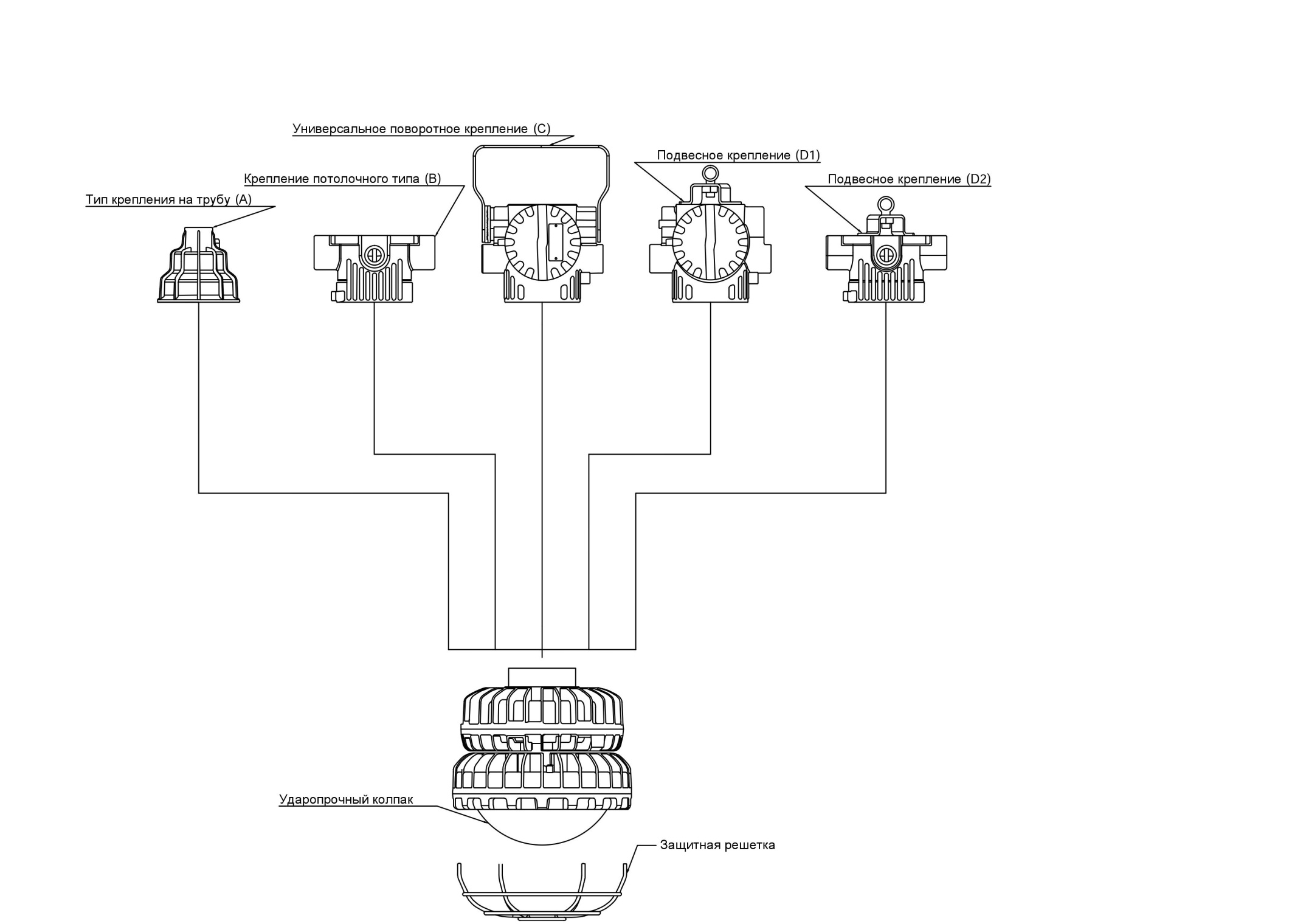 Способы монтажа светильникаРисунок 2Габаритные размерыРисунок 3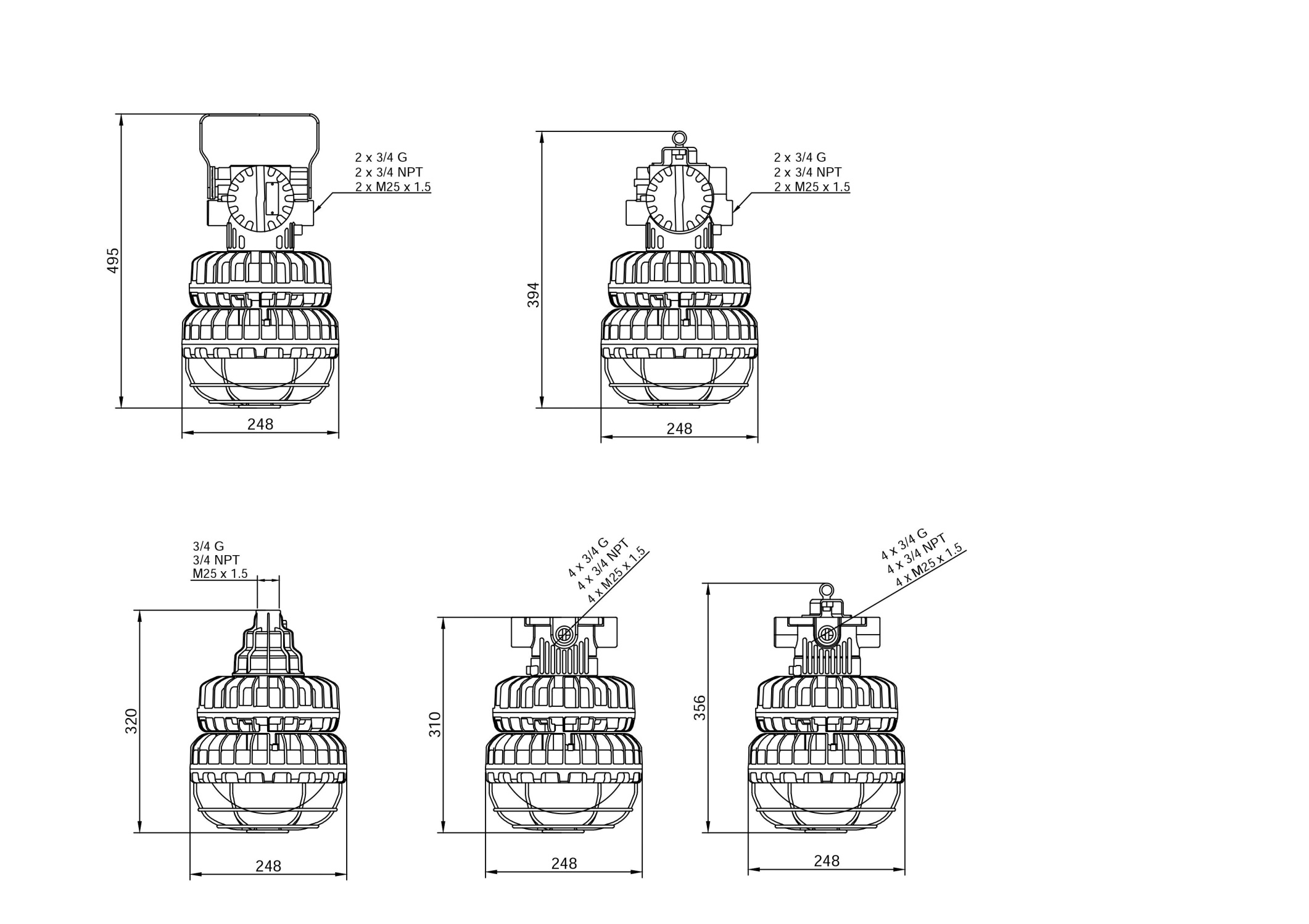 Маркировка взрывозащиты по ГОСТ 31610.0-20141Ex d IIC T6 Gb X/Ex tb IIIC T80˚С Db XСтепень защиты от внешнихвоздействий, обеспечиваемая оболочкой по ГОСТ 14254-2015IP66Климатическое исполнение по ГОСТ 15150-69У1КорпусКоррозионностойкий модифицированный алюминиевый сплав без примесей меди. Окрашен порошковой краской RAL7035.Оптическая частьИз закаленного боросиликатного стеклаПускорегулирующая аппаратура«ТК Аргос-Трейд» (соответствует ТР/ТС 020/2011, №ТС RU C-RU.A301.B.04489) по электромагнитной совместимости)Источник светаLEDСветовая эффективность светодиодов, лм/вт100-130Цветовая температура, К3000 - 6500Мощность не более, Вт43, 52, 60Номинальное напряжение, В220 В (±10%)Частота питающей сети, Гц50 Гц (±0,4)Коэффициент мощности, не менее0.95КПД драйвера питания, %88-91Диапазон температур окружающей среды при эксплуатации-40°C≤Tamb≤+55°CЗаземлениеВнутреннее и внешнее заземление из нержавеющей фрикционной безопасной стали.Диаметр вводимого кабеляØ 8~14 мм – для бронированного кабеляØ 8~14 мм – для небронированного кабеляКабельные вводы (КВ)Светильник может использоваться с резьбой М25х1.5,  G3/4,  NPT 3/4 под кабельные вводы.Назначенный срок службы светильников (кроме уплотнительных элементов), лет10Класс защиты от поражения электрическим током по ГОСТ Р МЭК 60598-1-2011IНаименование светильникаМарка светодиодовМощность не более,ВтСветовой поток не менее,ЛмТип крепления, (рис 1)Руководство по эксплуатации, штВес, кг✔Lednik Safe-А-43-NS-ExNationStar434500На трубу16.5Lednik Safe-B-43-NS-ExNationStar434500На потолок16.5Lednik Safe-С-43-NS-ExNationStar434500На стену16.5Lednik Safe-D1-43-NS-ExNationStar434500Подвесное крепление16.5Lednik Safe-D2-43-NS-ExNationStar434500Подвесное крепление16.5Lednik Safe-A-52-NS-ExNationStar525500На трубу16.5Lednik Safe-B-52-NS-ExNationStar525500На потолок16.5Lednik Safe-C-52-NS-ExNationStar525500На Стену16.5Lednik Safe-D1-52-NS-ExNationStar525500Подвесное крепление16.5Lednik Safe-D2-52-NS-ExNationStar525500Подвесное крепление16.5Lednik Safe-A-60-NS-ExNationStar606300На трубу16.5Lednik Safe-B-60-NS-ExNationStar606300На потолок16.5Lednik Safe-C-60-NS-ExNationStar606300На стену16.5Lednik Safe-D1-60-NS-ExNationStar606300Подвесное крепление16.5Lednik Safe-D2-60-NS-ExNationStar606300Подвесное крепление16.5Lednik Safe-А-43-OS-ExOSRAM435400На трубу16.5Lednik Safe-B-43-OS-ExOSRAM435400На потолок16.5Lednik Safe-С-43-OS-ExOSRAM435400На стену16.5Lednik Safe-D1-43-OS-ExOSRAM435400Подвесное крепление16.5Lednik Safe-D2-43-OS-ExOSRAM435400Подвесное крепление16.5Lednik Safe-A-52-OS-ExOSRAM526500На трубу16.5Lednik Safe-B-52-OS-ExOSRAM526500На потолок16.5Lednik Safe-C-52-OS-ExOSRAM526500На Стену16.5Lednik Safe-D1-52-OS-ExOSRAM526500Подвесное крепление16.5Lednik Safe-D2-52-OS-ExOSRAM526500Подвесное крепление16.5Lednik Safe-A-60-OS-ExOSRAM607500На трубу16.5Lednik Safe-B-60-OS-ExOSRAM607500На потолок16.5Lednik Safe-C-60-OS-ExOSRAM607500На стену16.5Lednik Safe-D1-60-OS-ExOSRAM607500Подвесное крепление16.5Lednik Safe-D2-60-OS-ExOSRAM607500Подвесное крепление16.5НеисправностьВероятная причинаСпособ устраненияСветильник не включается1.Отсутствие напряжения в сети2.Нет контакта в соединениях или обрыв соединительного провода3.Неисправны или перегорели источники света4.Неисправность драйвера1. Проверить питающую сеть и обеспечить нормальное напряжение2. Обеспечить хороший контакт3. Обратиться к поставщику за аналогичными комплектующими и заменить источники света4. Обратиться к поставщику за аналогичными комплектующими и заменить драйверНестабильное свечение, мерцание1.Неисправность драйвера или источника света1.Обратитесь к поставщику для замены по гарантииМеханическое повреждение светопропускающего элемента1.Ошибка персонала, брак изделия, форс-мажорные обстоятельства1.Обратитесь к поставщику для замены по гарантииНарушение герметичности кабельного ввода1.Ошибка персонала, брак изделия1.Заменить на аналогичный исправный кабельный вводНарушение герметичности светильника1.Механическое повреждение корпуса1.Заменить на новый            Крепление на трубу (А)                       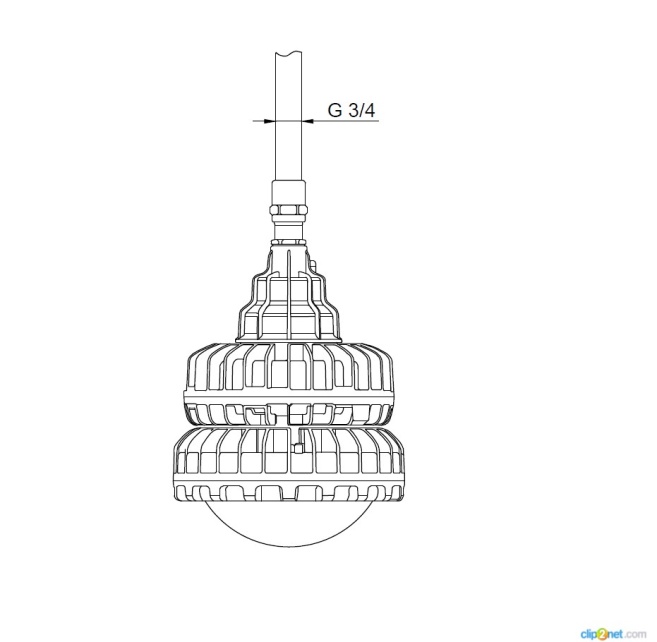           Потолочное крепление (В)  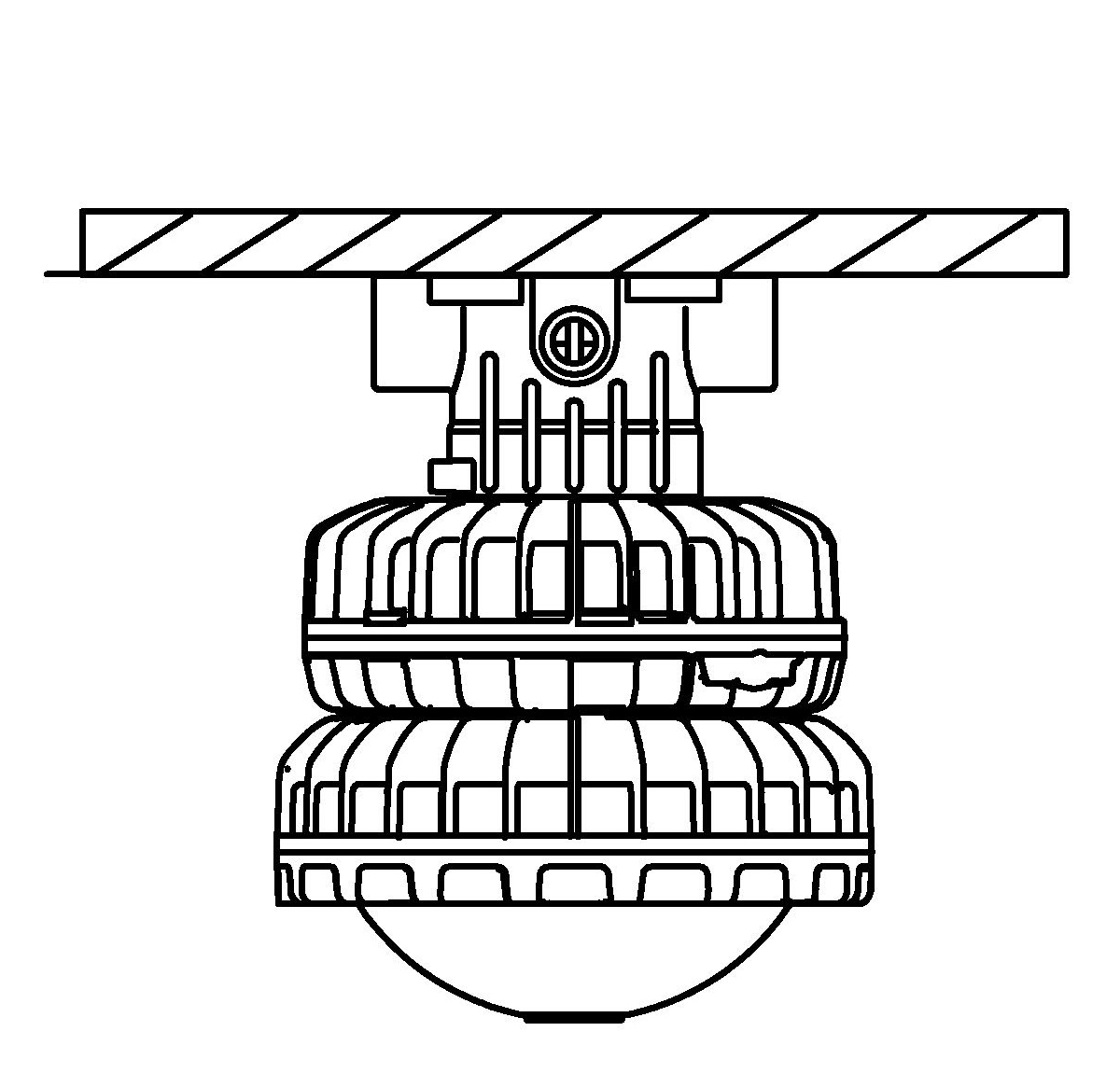           Подвесное крепление (D1)      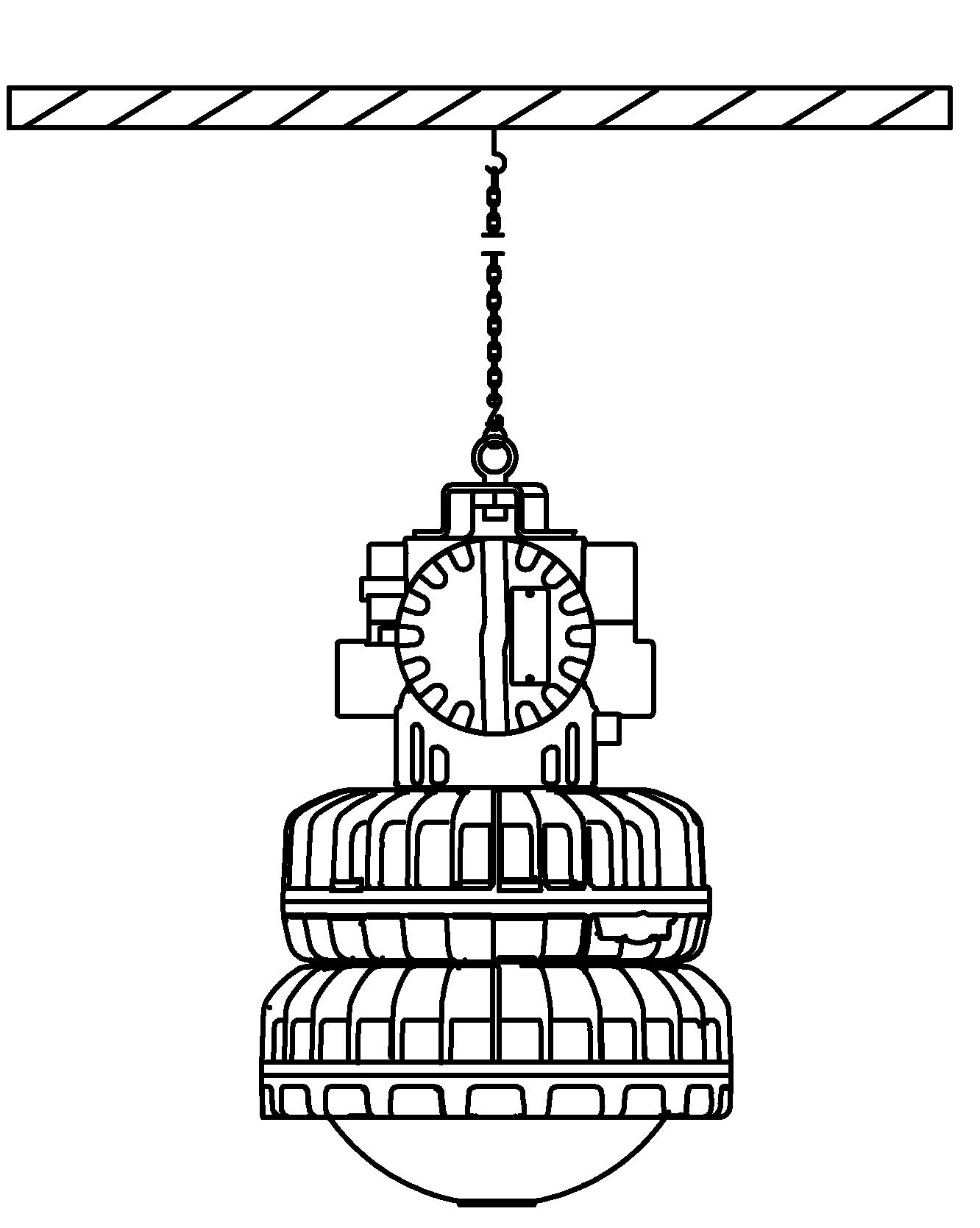               Крепление на стену (C)     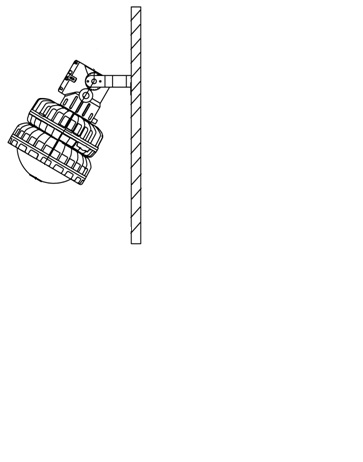           Подвесное крепление (D2)   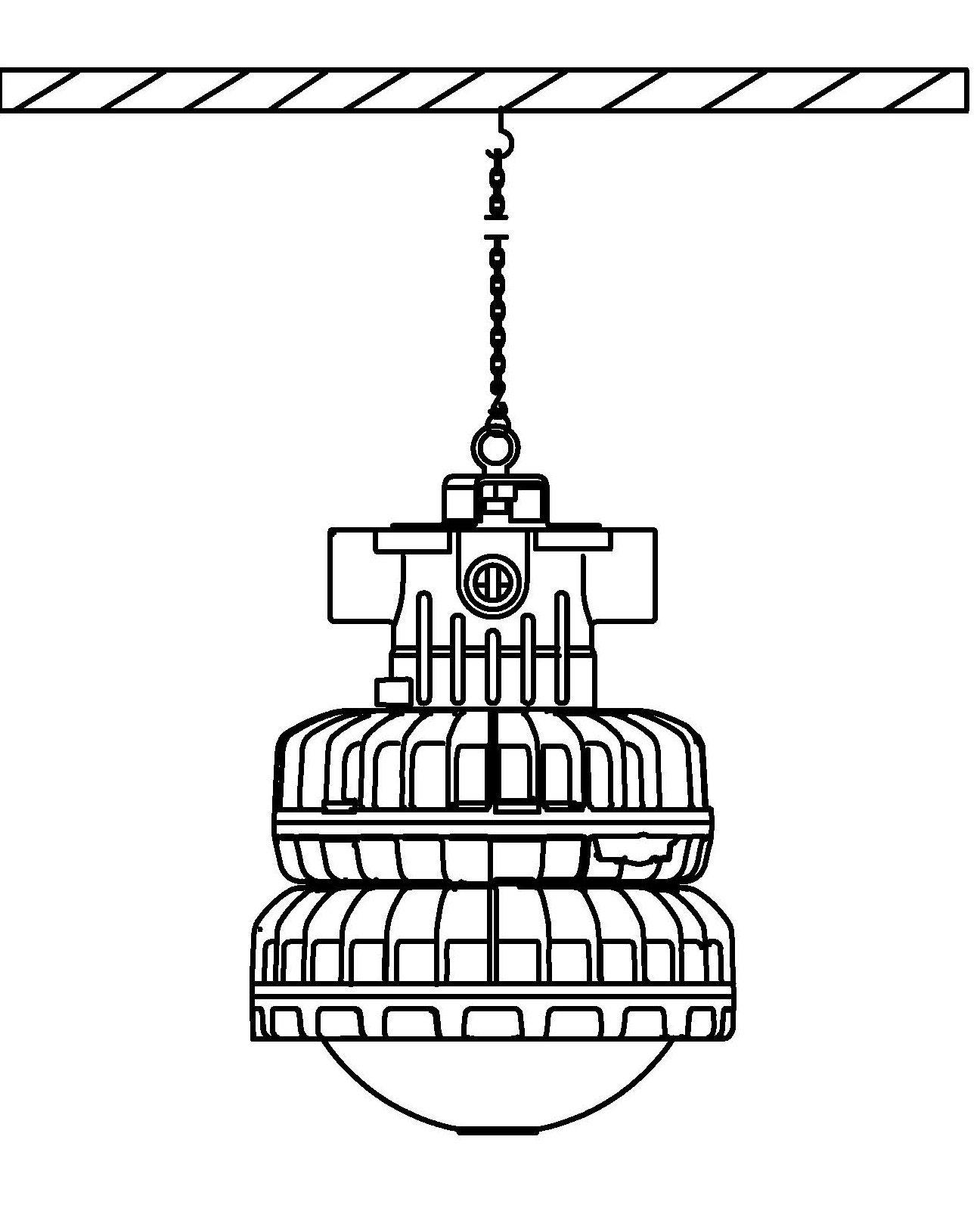 